Modified schedule on Week 8 & 9 (Midterm Examination Weeks) First Semester 1439 – 1440 (2018 – 2019)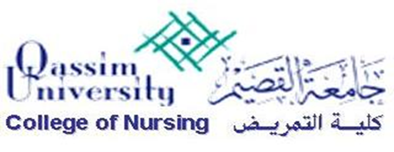 Week ( 8 )Year II (Semester I) (70 students estimated)Nursing Education (NURE 121), Body Structure and Function (NURS 112), Basic Concepts of Nursing (NURS 111), Arab Language Skills (Arab 101), Islamic Studies (IC 101)Modified schedule on Week 8 & 9 (Midterm Examination Weeks) First Semester 1439 – 1440 (2018 – 2019)Week ( 9 )Year II (Semester I) (70 students estimated)Nursing Education (NURE 121), Body Structure and Function (NURS 112), Basic Concepts of Nursing (NURS 111), Arab Language Skills (Arab 101), Islamic Studies (IC 101)Modified schedule on Week 8 & 9 (Midterm Examination Weeks) First Semester 1439 - 1440 (2018-2019)Week ( 8 ) Year-3 (Semester III)Islamic Study III(IC 103)/ Expository Writing (ARAB 103)/ Adult Health Nursing II (NURS 316)/ Applied Nutrition (FSHN 327)/ Principles of diseases (CMD 152) (70 students estimated)Modified schedule on Week 8 & 9 (Midterm Examination Weeks) First Semester 1439 - 1440 (2018-2019)Week ( 9 ) Year-3 (Semester III)Islamic Study III(IC 103)/ Expository Writing (ARAB 103)/ Adult Health Nursing II (NURS 316)/ Applied Nutrition (FSHN 327)/ Principles of diseases (CMD 152) (78 students estimated)Modified schedule on Week 8 & 9 (Midterm Examination Weeks) First Semester 1439-1440 (2018-2019)Week ( 8 ) Year-4 (SEMESTER V)Child & Adolescent Health Nursing (NURS 432)/ Psychiatric & Mental Health Nursing (NURC 441)/ Nursing Research (NURE 424)/Nursing Epidemiology (NURC 442) - (54 students estimated)                   * Child & Adolescent Nursing Hospital Rotations – Week 13 - 14  (Group 2 – 27 students) (Dr Hanan, Dr Samah,Lec Cheryl, Lec Joy, Ms Taghreed )  *Psychiatric & Mental Health Nursing Hospital Rotations – Week 13 - 14 (Group 1 – 27 students) (Lec Badria, Ms Khowla, Lec Lorna)(Modified schedule on Week 8 & 9 (Midterm Examination Weeks) First Semester 1439-1440 (2018-2019)Week ( 9 ) Year-4 (SEMESTER V)Child & Adolescent Health Nursing (NURS 432)/ Psychiatric & Mental Health Nursing (NURC 441)/ Nursing Research (NURE 424)/Nursing Epidemiology (NURC 442) - (54 students estimated)                   * Child & Adolescent Nursing Hospital Rotations – Week 13 - 14  (Group 2 – 27 students) (Dr Hanan, Dr Samah,Lec Cheryl, Lec Joy, Ms Taghreed )  *Psychiatric & Mental Health Nursing Hospital Rotations – Week 13 - 14 (Group 1 – 27 students) (Lec Badria, Ms Khowla, Lec Lorna) Time8:00 – 8:509:00 – 9:5010:00 – 10:5010:00 – 10:5011:00 – 11:5012:00 – 12:3012:30 – 1:201:30 – 2:20SundayBody Structures & Functions(Anatomy & Histology)dr.Nehal/Dr. ManalMid Term ExamBody Structures & Functions(Anatomy & Histology)dr.Nehal/Dr. ManalMid Term ExamIslamic Studies (IC 101)(201)Islamic Studies (IC 101)(201)Islamic Studies (IC 101)(201)Salah BreakMondayNursing Education (Lecture)Dr Lamiaa & Dr Fathia قاعة المصلى)  AMS)Nursing Education (Lecture)Dr Lamiaa & Dr Fathia قاعة المصلى)  AMS)Nursing Education (Lecture)Dr Lamiaa & Dr Fathia قاعة المصلى)  AMS)Salah Break Arab Language Skills (Arab 101)قاعة المصلى)  AMS) Arab Language Skills (Arab 101)قاعة المصلى)  AMS)TuesdaySDLBody Structures & FunctionsHistology Lecture(229)Nursing Education Dr Lamiaa & Dr FathiaMid Term ExamNursing Education Dr Lamiaa & Dr FathiaMid Term ExamNursing Education Dr Lamiaa & Dr FathiaMid Term ExamSalah BreakBasic Concepts of Nursing Care (Lecture)Dr. Samiah, Dr Sheeren (201)Basic Concepts of Nursing Care (Lecture)Dr. Samiah, Dr Sheeren (201)WednesdayBody Structures & FunctionsPhysiology (Lecture)(201)Body Structures & FunctionsPhysiology (Lecture)(201)Body Structures & FunctionsPhysiology Laboratory(201)Body Structures & Functions Pharmacology lecture Dr/ Tahani(201)Body Structures & Functions Pharmacology lecture Dr/ Tahani(201)Salah BreakThursdayBody Structures & FunctionsAnatomyLecture(221) Body Structures & FunctionsAnatomyLecture(221) Islamic Studies Mid Term ExamIslamic Studies Mid Term ExamIslamic Studies Mid Term ExamSalah BreakTime8:00 – 8:509:00 – 9:5010:00 – 10:5010:00 – 10:5011:00 – 11:5012:00 – 12:3012:30 – 1:201:30 – 2:20SundayIslamic Studies (IC 101)(201)Islamic Studies (IC 101)(201)Islamic Studies (IC 101)(201)Salah BreakMondayBody Structures & Functions(Physiology & pharmacology)Mid Term ExamBody Structures & Functions(Physiology & pharmacology)Mid Term ExamNursing Education (Lecture)Dr Lamiaa & Dr Fathia قاعة المصلى)  AMS)Nursing Education (Lecture)Dr Lamiaa & Dr Fathia قاعة المصلى)  AMS)Nursing Education (Lecture)Dr Lamiaa & Dr Fathia قاعة المصلى)  AMS)Salah Break Arab Language Skills (Arab 101)قاعة المصلى)  AMS) Arab Language Skills (Arab 101)قاعة المصلى)  AMS)TuesdaySDLBody Structures & FunctionsHistology Lecture(229)Basic Concepts of Nursing Care (Lecture)Dr. Samiah, Dr Sheeren (201)Basic Concepts of Nursing Care (Lecture)Dr. Samiah, Dr Sheeren (201)Basic Concepts of Nursing Care (Lecture)Dr. Samiah, Dr Sheeren (201)Salah BreakWednesdayBody Structures & FunctionsPhysiology (Lecture)(201)Body Structures & FunctionsPhysiology (Lecture)(201)Body Structures & FunctionsPhysiology Laboratory(201)Body Structures & Functions Pharmacology lecture Dr/ Tahani(201)Body Structures & Functions Pharmacology lecture Dr/ Tahani(201)Salah BreakThursdayBody Structures & FunctionsAnatomyLecture(221) Body Structures & FunctionsAnatomyLecture(221) Basic Concepts of NursingDr Sheeren & Dr SamiahMid Term ExamBasic Concepts of NursingDr Sheeren & Dr SamiahMid Term ExamBasic Concepts of NursingDr Sheeren & Dr SamiahMid Term ExamSalah BreakTime8:00-8:509:00-9:5010:00-10:5010:00-10:5011:00-11:5012:00-12:3012:30-1:201:30-2:20SundayExpository Writing (ARAB 103((115)Expository Writing (ARAB 103((115)Adult Health Nursing 2 Dr Enas Mid Term ExamAdult Health Nursing 2 Dr Enas Mid Term ExamAdult Health Nursing 2 Dr Enas Mid Term ExamSalah BreakAdult Health Nursing 2 (Lecture)Dr Enas(115)MondayADULT HEALTH NURSING- II HOSPITAL ROTATIONSLec Christina, Lec Joy, Lec Chertyl, Dr. Samia, Dr. Shereen, Ms. Dalal , Mr. Turki, Ms. MeadADULT HEALTH NURSING- II HOSPITAL ROTATIONSLec Christina, Lec Joy, Lec Chertyl, Dr. Samia, Dr. Shereen, Ms. Dalal , Mr. Turki, Ms. MeadADULT HEALTH NURSING- II HOSPITAL ROTATIONSLec Christina, Lec Joy, Lec Chertyl, Dr. Samia, Dr. Shereen, Ms. Dalal , Mr. Turki, Ms. MeadADULT HEALTH NURSING- II HOSPITAL ROTATIONSLec Christina, Lec Joy, Lec Chertyl, Dr. Samia, Dr. Shereen, Ms. Dalal , Mr. Turki, Ms. MeadADULT HEALTH NURSING- II HOSPITAL ROTATIONSLec Christina, Lec Joy, Lec Chertyl, Dr. Samia, Dr. Shereen, Ms. Dalal , Mr. Turki, Ms. MeadADULT HEALTH NURSING- II HOSPITAL ROTATIONSLec Christina, Lec Joy, Lec Chertyl, Dr. Samia, Dr. Shereen, Ms. Dalal , Mr. Turki, Ms. MeadADULT HEALTH NURSING- II HOSPITAL ROTATIONSLec Christina, Lec Joy, Lec Chertyl, Dr. Samia, Dr. Shereen, Ms. Dalal , Mr. Turki, Ms. MeadADULT HEALTH NURSING- II HOSPITAL ROTATIONSLec Christina, Lec Joy, Lec Chertyl, Dr. Samia, Dr. Shereen, Ms. Dalal , Mr. Turki, Ms. MeadTuesdayApplied Nutrition BiochemistryLecture / LaboratoryDr / Amira(115)Applied Nutrition BiochemistryLecture / LaboratoryDr / Amira(115)Principles of Diseases (Microbiology) Mid Term Exam10-11Principles of disease (Physiology Lec)(115)Principles of disease (Physiology Lec)(115)Salah BreakApplied Nutrition Physiology Lecture(115)Applied Nutrition Physiology Lecture(115)WednesdayAdult Health Nursing 2 (Lecture)Dr Enas(115))Adult Health Nursing 2 (Lecture)Dr Enas(115))Principles of Diseases(Pharmacology Lec)Dr / Salman(221)Principles of Diseases (Microbiology/Bacteriology/Immunolog, Biochemistry) (115)Principles of Diseases (Microbiology/Bacteriology/Immunolog, Biochemistry) (115)Salah BreakThursdayIslamic Study III (115) Islamic Study III (115) Principles of Diseases(Pharmacology & Biochemistry Mid Term ExamPrinciples of Diseases(Pharmacology & Biochemistry Mid Term ExamPrinciples of Diseases(Pharmacology & Biochemistry Mid Term ExamSalah BreakTime8:00-8:509:00-9:5010:00-10:5010:00-10:5011:00-11:5012:00-12:3012:30-1:201:30-2:20SundayExpository Writing (ARAB 103((115)Expository Writing (ARAB 103((115)Principles of disease ( Pathology) (Mid Term Exam)Principles of disease ( Pathology) (Mid Term Exam)Principles of disease ( Pathology) (Mid Term Exam)Salah BreakAdult Health Nursing 2 (Lecture)Dr Enas(115)MondayADULT HEALTH NURSING- II HOSPITAL ROTATIONSLec Christina, Lec Joy, Lec Chertyl, Dr. Samia, Dr. Shereen, Ms. Dalal , Mr. Turki, Ms. MeadADULT HEALTH NURSING- II HOSPITAL ROTATIONSLec Christina, Lec Joy, Lec Chertyl, Dr. Samia, Dr. Shereen, Ms. Dalal , Mr. Turki, Ms. MeadADULT HEALTH NURSING- II HOSPITAL ROTATIONSLec Christina, Lec Joy, Lec Chertyl, Dr. Samia, Dr. Shereen, Ms. Dalal , Mr. Turki, Ms. MeadADULT HEALTH NURSING- II HOSPITAL ROTATIONSLec Christina, Lec Joy, Lec Chertyl, Dr. Samia, Dr. Shereen, Ms. Dalal , Mr. Turki, Ms. MeadADULT HEALTH NURSING- II HOSPITAL ROTATIONSLec Christina, Lec Joy, Lec Chertyl, Dr. Samia, Dr. Shereen, Ms. Dalal , Mr. Turki, Ms. MeadADULT HEALTH NURSING- II HOSPITAL ROTATIONSLec Christina, Lec Joy, Lec Chertyl, Dr. Samia, Dr. Shereen, Ms. Dalal , Mr. Turki, Ms. MeadADULT HEALTH NURSING- II HOSPITAL ROTATIONSLec Christina, Lec Joy, Lec Chertyl, Dr. Samia, Dr. Shereen, Ms. Dalal , Mr. Turki, Ms. MeadADULT HEALTH NURSING- II HOSPITAL ROTATIONSLec Christina, Lec Joy, Lec Chertyl, Dr. Samia, Dr. Shereen, Ms. Dalal , Mr. Turki, Ms. MeadTuesdayApplied Nutrition BiochemistryLecture / LaboratoryDr / Amira(115)Applied Nutrition BiochemistryLecture / LaboratoryDr / Amira(115)Principles of disease (Physiology Lec)(115)Principles of Diseases (Pathology Lec/ Lab)(115)Principles of Diseases (Pathology Lec/ Lab)(115)Salah BreakApplied Nutrition Physiology Lecture(115)Applied Nutrition Physiology Lecture(115)WednesdayAdult Health Nursing 2 (Lecture)Dr Enas(115)Adult Health Nursing 2 (Lecture)Dr Enas(115)Principles of Diseases(Pharmacology Lec)Dr / Salman(221)Principles of Diseases (Microbiology/Bacteriology/Immunolog, Biochemistry) (115)Principles of Diseases (Microbiology/Bacteriology/Immunolog, Biochemistry) (115)Salah BreakThursdayIslamic Study III (115) Islamic Study III (115) Applied Nutrition Physiology & BiochemistryMid Term Exam)Applied Nutrition Physiology & BiochemistryMid Term Exam)Applied Nutrition Physiology & BiochemistryMid Term Exam)Salah BreakTime8:00-8:509:00-9:5010:00-10:5011:00-11:5012:00-12:3012:30-1:2012:30-1:201:30-2:20SundayCHILD & ADOLESCENT NURSING HOSPITAL ROTATIONS (Group 1 – 27 students) (Lec Cheryl, Lec Joy, Dr Hanan, Dr Samah ,Ms Taghreed) PSYCHIATRIC & MENTAL HEALTH NURSING (Group 2 – 27 students) (Lec Lorna, Lec Badria, Ms Khowla)CHILD & ADOLESCENT NURSING HOSPITAL ROTATIONS (Group 1 – 27 students) (Lec Cheryl, Lec Joy, Dr Hanan, Dr Samah ,Ms Taghreed) PSYCHIATRIC & MENTAL HEALTH NURSING (Group 2 – 27 students) (Lec Lorna, Lec Badria, Ms Khowla)CHILD & ADOLESCENT NURSING HOSPITAL ROTATIONS (Group 1 – 27 students) (Lec Cheryl, Lec Joy, Dr Hanan, Dr Samah ,Ms Taghreed) PSYCHIATRIC & MENTAL HEALTH NURSING (Group 2 – 27 students) (Lec Lorna, Lec Badria, Ms Khowla)CHILD & ADOLESCENT NURSING HOSPITAL ROTATIONS (Group 1 – 27 students) (Lec Cheryl, Lec Joy, Dr Hanan, Dr Samah ,Ms Taghreed) PSYCHIATRIC & MENTAL HEALTH NURSING (Group 2 – 27 students) (Lec Lorna, Lec Badria, Ms Khowla)CHILD & ADOLESCENT NURSING HOSPITAL ROTATIONS (Group 1 – 27 students) (Lec Cheryl, Lec Joy, Dr Hanan, Dr Samah ,Ms Taghreed) PSYCHIATRIC & MENTAL HEALTH NURSING (Group 2 – 27 students) (Lec Lorna, Lec Badria, Ms Khowla)CHILD & ADOLESCENT NURSING HOSPITAL ROTATIONS (Group 1 – 27 students) (Lec Cheryl, Lec Joy, Dr Hanan, Dr Samah ,Ms Taghreed) PSYCHIATRIC & MENTAL HEALTH NURSING (Group 2 – 27 students) (Lec Lorna, Lec Badria, Ms Khowla)CHILD & ADOLESCENT NURSING HOSPITAL ROTATIONS (Group 1 – 27 students) (Lec Cheryl, Lec Joy, Dr Hanan, Dr Samah ,Ms Taghreed) PSYCHIATRIC & MENTAL HEALTH NURSING (Group 2 – 27 students) (Lec Lorna, Lec Badria, Ms Khowla)CHILD & ADOLESCENT NURSING HOSPITAL ROTATIONS (Group 1 – 27 students) (Lec Cheryl, Lec Joy, Dr Hanan, Dr Samah ,Ms Taghreed) PSYCHIATRIC & MENTAL HEALTH NURSING (Group 2 – 27 students) (Lec Lorna, Lec Badria, Ms Khowla)MondayChild & Adolescent Health Nursing LectureDr. Samah , Dr Hanan (202)Child & Adolescent Health Nursing LectureDr. Samah , Dr Hanan (202)Child & Adolescent Nursing Dr. Samah , Dr Hanan(Mid Term Exam )Child & Adolescent Nursing Dr. Samah , Dr Hanan(Mid Term Exam )Salah BreakNursing Research II LectureDr Fathia(202)TuesdayPsychiatric & Mental Health Nursing (Lecture)Lec. Lorna(202)Psychiatric & Mental Health Nursing (Lecture)Lec. Lorna(202)Salah BreakWednesdayPsychiatric & Mental Health Nursing (Lecture)Lec. Lorna(202)Psychiatric & Mental Health Nursing (Lecture)Lec. Lorna(202)Nursing EpidemiologyDr. Fathia(202)Nursing EpidemiologyDr. Fathia(202)Salah BreakThursdayNursing EpidemiologyDr. Fathia Mid Term ExamNursing EpidemiologyDr. Fathia Mid Term ExamChild & Adolescent Nursing LectureDr. Samah , Dr Hanan(202)Child & Adolescent Nursing LectureDr. Samah , Dr Hanan(202)Salah BreakTime8:00-8:509:00-9:5010:00-10:5011:00-11:5012:00-12:3012:30-1:2012:30-1:201:30-2:20SundayCHILD & ADOLESCENT NURSING HOSPITAL ROTATIONS (Group 1 – 27 students) (Lec Cheryl, Lec Joy, Dr Hanan, Dr Samah ,Ms Taghreed) PSYCHIATRIC & MENTAL HEALTH NURSING (Group 2 – 27 students) (Lec Lorna, Lec Badria, Ms Khowla)CHILD & ADOLESCENT NURSING HOSPITAL ROTATIONS (Group 1 – 27 students) (Lec Cheryl, Lec Joy, Dr Hanan, Dr Samah ,Ms Taghreed) PSYCHIATRIC & MENTAL HEALTH NURSING (Group 2 – 27 students) (Lec Lorna, Lec Badria, Ms Khowla)CHILD & ADOLESCENT NURSING HOSPITAL ROTATIONS (Group 1 – 27 students) (Lec Cheryl, Lec Joy, Dr Hanan, Dr Samah ,Ms Taghreed) PSYCHIATRIC & MENTAL HEALTH NURSING (Group 2 – 27 students) (Lec Lorna, Lec Badria, Ms Khowla)CHILD & ADOLESCENT NURSING HOSPITAL ROTATIONS (Group 1 – 27 students) (Lec Cheryl, Lec Joy, Dr Hanan, Dr Samah ,Ms Taghreed) PSYCHIATRIC & MENTAL HEALTH NURSING (Group 2 – 27 students) (Lec Lorna, Lec Badria, Ms Khowla)CHILD & ADOLESCENT NURSING HOSPITAL ROTATIONS (Group 1 – 27 students) (Lec Cheryl, Lec Joy, Dr Hanan, Dr Samah ,Ms Taghreed) PSYCHIATRIC & MENTAL HEALTH NURSING (Group 2 – 27 students) (Lec Lorna, Lec Badria, Ms Khowla)CHILD & ADOLESCENT NURSING HOSPITAL ROTATIONS (Group 1 – 27 students) (Lec Cheryl, Lec Joy, Dr Hanan, Dr Samah ,Ms Taghreed) PSYCHIATRIC & MENTAL HEALTH NURSING (Group 2 – 27 students) (Lec Lorna, Lec Badria, Ms Khowla)CHILD & ADOLESCENT NURSING HOSPITAL ROTATIONS (Group 1 – 27 students) (Lec Cheryl, Lec Joy, Dr Hanan, Dr Samah ,Ms Taghreed) PSYCHIATRIC & MENTAL HEALTH NURSING (Group 2 – 27 students) (Lec Lorna, Lec Badria, Ms Khowla)CHILD & ADOLESCENT NURSING HOSPITAL ROTATIONS (Group 1 – 27 students) (Lec Cheryl, Lec Joy, Dr Hanan, Dr Samah ,Ms Taghreed) PSYCHIATRIC & MENTAL HEALTH NURSING (Group 2 – 27 students) (Lec Lorna, Lec Badria, Ms Khowla)MondayNursing Research II Dr. Fathia(Mid Term Exam )(10-12))Nursing Research II Dr. Fathia(Mid Term Exam )(10-12))Psychiatric & Mental Health Nursing (Lecture)Lec. Lorna(202)Psychiatric & Mental Health Nursing (Lecture)Lec. Lorna(202)Salah BreakNursing Research II LectureDr Fathia(202)TuesdayChild & Adolescent Nursing LectureDr. Samah , Dr Hanan(202)Child & Adolescent Nursing LectureDr. Samah , Dr Hanan(202)Salah BreakWednesdayPsychiatric & Mental Health Nursing (Lecture)Lec. Lorna(202)Psychiatric & Mental Health Nursing (Lecture)Lec. Lorna(202)Nursing Epidemiology(Lecture)Dr. Fathia(202)Nursing Epidemiology(Lecture)Dr. Fathia(202)Salah BreakThursdayPsychiatric & Mental Health Nursing Lec. Lorna Mid Term ExamPsychiatric & Mental Health Nursing Lec. Lorna Mid Term ExamChild & Adolescent Nursing LectureDr. Samah , Dr Hanan(202)Child & Adolescent Nursing LectureDr. Samah , Dr Hanan(202)Salah Break